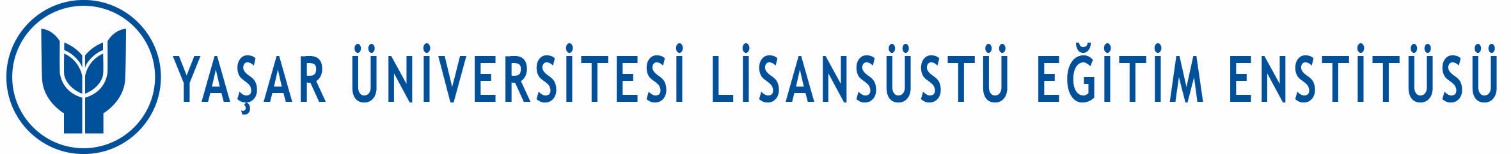 YÜKSEK LİSANS TEZİ JÜRİ SINAV TUTANAĞI....................................................................... Anabilim / Anasanat Dalı Tezli Yüksek Lisans Programına kayıtlı aşağıda bilgileri verilmiş olan yüksek lisans öğrencisi ile ilgili Yüksek Lisans Tez Sınav Tutanağı aşağıdadır. * ORCID (Open Researcher and Contributor ID): https://orcid.org/ adresinden alınmaktadır.** Tezde İNTİHAL tespiti durumunda tez, gerekçeli tespit tutanağı ile beraber karar verilmek üzere Enstitü Yönetim Kuruluna gönderilir. *** Yayın koşulu, 2019-2020 Güz Döneminde ve sonrasında FEN BİLİMLERİ altında yer alan programlara kayıtlı öğrenciler için geçerlidir. **** Karar BAŞARILI ise öğrencinin tez kopyalarını ve gerekli diğer evrakları 1 ay içerisinde teslim etmesi gerekmektir.**** Karar DÜZELTME ise öğrenci, en geç 3 ay içinde düzeltmeleri yapılan tezi aynı jüri önünde yeniden savunur. Bu savunma için de tez savunma sürecinde izlenmesi gereken aşamalar aynen uygulanacaktır.**** Karar RET ise öğrencinin kaydı silinir.***** Jüri toplanamadığı için sınav yapılamamış ise sınav için yeni bir tarih belirlenir.***** Öğrencinin sınava gelmemesi durumunda, öğrencinin mazeret belgesi Enstitü Yönetim Kurulunda görüşülür. Öğrencinin geçerli mazeretinin olmaması halinde Enstitü Yönetim Kurulu kararıyla ilişiği kesilir. Mazereti geçerli sayıldığında yeni bir sınav tarihi belirlenir. Tarih: ………………………… Anabilim/Anasanat Dalı BaşkanıÖĞRENCİNİNÖĞRENCİNİNÖĞRENCİNİNÖĞRENCİNİNAdı SoyadıNumarasıORCID*Tez BaşlığıÖnerilen Tez BaşlığıYüksek Lisans tez sınavına        İlk girişi         İkinci girişiYüksek Lisans tez sınavına        İlk girişi         İkinci girişiYüksek Lisans tez sınavına        İlk girişi         İkinci girişiYüksek Lisans tez sınavına        İlk girişi         İkinci girişiTez Sınavının Tarihi: Tez Sınavının Tarihi: Saati:                                       Yeri: http://webinar.yasar.edu.tr  Öğrencinin kişisel çalışmasına dayanan tezi ve enstitü tarafından iletilen teze ilişkin intihal raporları değerlendirilerek jüri tarafından tezde     İNTİHAL YAPILDIĞI       İNTİHAL YAPILMADIĞI    tespit edilmiştir.**Öğrencinin kişisel çalışmasına dayanan tezi ve enstitü tarafından iletilen teze ilişkin intihal raporları değerlendirilerek jüri tarafından tezde     İNTİHAL YAPILDIĞI       İNTİHAL YAPILMADIĞI    tespit edilmiştir.**Öğrencinin kişisel çalışmasına dayanan tezi ve enstitü tarafından iletilen teze ilişkin intihal raporları değerlendirilerek jüri tarafından tezde     İNTİHAL YAPILDIĞI       İNTİHAL YAPILMADIĞI    tespit edilmiştir.**Öğrencinin kişisel çalışmasına dayanan tezi ve enstitü tarafından iletilen teze ilişkin intihal raporları değerlendirilerek jüri tarafından tezde     İNTİHAL YAPILDIĞI       İNTİHAL YAPILMADIĞI    tespit edilmiştir.**Öğrencinin eseri ve süreci incelenmiş olup tez savunma sınavına girebilmek için aranan yayın koşullarını 
 sağladığı       sağlamadığı    belirlenmiştir.***Öğrencinin eseri ve süreci incelenmiş olup tez savunma sınavına girebilmek için aranan yayın koşullarını 
 sağladığı       sağlamadığı    belirlenmiştir.***Öğrencinin eseri ve süreci incelenmiş olup tez savunma sınavına girebilmek için aranan yayın koşullarını 
 sağladığı       sağlamadığı    belirlenmiştir.***Öğrencinin eseri ve süreci incelenmiş olup tez savunma sınavına girebilmek için aranan yayın koşullarını 
 sağladığı       sağlamadığı    belirlenmiştir.***Öğrencinin kişisel çalışmasına dayanan tezini ……… dakikalık süre içinde savunmasından sonra jüri üyelerince gerek çalışma konusu gerekse tezin dayanağı olan anabilim/anasanat dallarından sorulan sorulara verdiği cevaplar değerlendirilerek tezin,****  BAŞARILI (S)        DÜZELTME (I)        RET (U)olduğuna     OY BİRLİĞİ          OY ÇOKLUĞU                            ile karar verilmiştir.Öğrencinin kişisel çalışmasına dayanan tezini ……… dakikalık süre içinde savunmasından sonra jüri üyelerince gerek çalışma konusu gerekse tezin dayanağı olan anabilim/anasanat dallarından sorulan sorulara verdiği cevaplar değerlendirilerek tezin,****  BAŞARILI (S)        DÜZELTME (I)        RET (U)olduğuna     OY BİRLİĞİ          OY ÇOKLUĞU                            ile karar verilmiştir.Öğrencinin kişisel çalışmasına dayanan tezini ……… dakikalık süre içinde savunmasından sonra jüri üyelerince gerek çalışma konusu gerekse tezin dayanağı olan anabilim/anasanat dallarından sorulan sorulara verdiği cevaplar değerlendirilerek tezin,****  BAŞARILI (S)        DÜZELTME (I)        RET (U)olduğuna     OY BİRLİĞİ          OY ÇOKLUĞU                            ile karar verilmiştir.Öğrencinin kişisel çalışmasına dayanan tezini ……… dakikalık süre içinde savunmasından sonra jüri üyelerince gerek çalışma konusu gerekse tezin dayanağı olan anabilim/anasanat dallarından sorulan sorulara verdiği cevaplar değerlendirilerek tezin,****  BAŞARILI (S)        DÜZELTME (I)        RET (U)olduğuna     OY BİRLİĞİ          OY ÇOKLUĞU                            ile karar verilmiştir.Jüri Başkanı Unvanı Adı Soyadı: Tarih:                                                                  Başarılı (S)           Düzeltme (I)           Ret (U)      Jüri Başkanı Unvanı Adı Soyadı: Tarih:                                                                  Başarılı (S)           Düzeltme (I)           Ret (U)      Jüri Başkanı Unvanı Adı Soyadı: Tarih:                                                                  Başarılı (S)           Düzeltme (I)           Ret (U)      Jüri Başkanı Unvanı Adı Soyadı: Tarih:                                                                  Başarılı (S)           Düzeltme (I)           Ret (U)      Jüri Üyesi Unvanı Adı Soyadı:   Tarih:                                                                                                                                                                Başarılı (S)           Düzeltme (I)           Ret (U)      Jüri Üyesi Unvanı Adı Soyadı:   Tarih:                                                                                                                                                                Başarılı (S)           Düzeltme (I)           Ret (U)      Jüri Üyesi Unvanı Adı Soyadı:   Tarih:                                                                                                                                                                Başarılı (S)           Düzeltme (I)           Ret (U)      Jüri Üyesi Unvanı Adı Soyadı:   Tarih:                                                                                                                                                                Başarılı (S)           Düzeltme (I)           Ret (U)      Jüri Üyesi Unvanı Adı Soyadı:                                                                                                  Tarih:                  Başarılı (S)          Düzeltme (I)           Ret (U)      Jüri Üyesi Unvanı Adı Soyadı:                                                                                                  Tarih:                  Başarılı (S)          Düzeltme (I)           Ret (U)      Jüri Üyesi Unvanı Adı Soyadı:                                                                                                  Tarih:                  Başarılı (S)          Düzeltme (I)           Ret (U)      Jüri Üyesi Unvanı Adı Soyadı:                                                                                                  Tarih:                  Başarılı (S)          Düzeltme (I)           Ret (U)      Jüri Üyesi Unvanı Adı SoyadıTarih:                     Başarılı (S)           Düzeltme (I)           Ret (U)      Jüri Üyesi Unvanı Adı SoyadıTarih:                     Başarılı (S)           Düzeltme (I)           Ret (U)      Jüri Üyesi Unvanı Adı SoyadıTarih:                     Başarılı (S)           Düzeltme (I)           Ret (U)      Jüri Üyesi Unvanı Adı SoyadıTarih:                     Başarılı (S)           Düzeltme (I)           Ret (U)      Jüri Üyesi Unvanı Adı Soyadı:                                                                                                  Tarih:             Başarılı (S)           Düzeltme (I)           Ret (U)      Jüri Üyesi Unvanı Adı Soyadı:                                                                                                  Tarih:             Başarılı (S)           Düzeltme (I)           Ret (U)      Jüri Üyesi Unvanı Adı Soyadı:                                                                                                  Tarih:             Başarılı (S)           Düzeltme (I)           Ret (U)      Jüri Üyesi Unvanı Adı Soyadı:                                                                                                  Tarih:             Başarılı (S)           Düzeltme (I)           Ret (U)       Jüri toplanamadığı için sınav yapılamamıştır.***** Öğrenci sınava gelmemiştir.***** Jüri toplanamadığı için sınav yapılamamıştır.***** Öğrenci sınava gelmemiştir.***** Jüri toplanamadığı için sınav yapılamamıştır.***** Öğrenci sınava gelmemiştir.***** Jüri toplanamadığı için sınav yapılamamıştır.***** Öğrenci sınava gelmemiştir.*****